NATIONAL ASSEMBLY QUESTION FOR WRITTEN REPLYQUESTION NUMBER: 4154 of 2015 Ms P T van Damme (DA) to ask Minister of Communications:With reference to her reply to question 2953 on 3 November 2015, what is the detailed breakdown of the expense allowances afforded to the (a) Chief Executive Officer, (b) Chief Financial Officer and (c) Chief Operating Officer, as executive board members as indicated in her department’s 2014-15 Annual Report, in terms of their (i) housing allowances, (ii) car allowances, (iii) cell phone allowances, (iv) other cash allowances, (v) entertainment allowances, (vi) subsistence allowances, (vii) benefit replacement allowances, (viii) insurance allowances, (ix) acting allowances and (x) special allowances, in each specified case?REPLY: MINISTER OF COMMUNICATIONSThe information on the total expense allowance afforded to the CEO, COO, and CFO is contained in the 2015 Annual Report of the SABC. MR NN MUNZHELELEDIRECTOR GENERAL [ACTING]DEPARTMENT OF COMMUNICATIONSDATE:MS AF MUTHAMBI (MP)MINISTER OF COMMUNICATIONSDATE: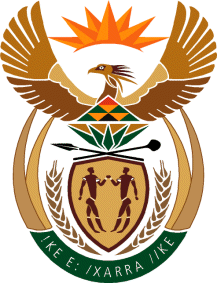 MINISTRY: COMMUNICATIONS
REPUBLIC OF SOUTH AFRICAPrivate Bag X 745, Pretoria, 0001, Tel: +27 12 473 0164   Fax: +27 12 473 0585Tshedimosetso House,1035 Francis Baard Street, Tshedimosetso House, Pretoria, 1000